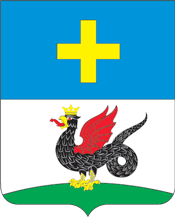 АДМИНИСТРАЦИЯ ГОРОДСКОГО ОКРУГА КАШИРАПОСТАНОВЛЕНИЕ______________________________________________________________________________________________________________________________________________________________________________________________КашираВ соответствии со ст.5.1, ст.39 Градостроительного кодекса Российской Федерации, Федеральным законом от 06.10.2003 № 131-ФЗ «Об общих принципах организации местного самоуправления в Российской Федерации», Законом Московской области от 29.11.2016 № 144/2016-ОЗ «О наделении органов местного самоуправления муниципальных образований Московской области отдельными государственными полномочиями Московской области в области земельных отношений», решением Совета депутатов городского округа Кашира Московской области от 29.05.2018 № 40-н «Об утверждении Положений об организации и проведении общественных обсуждений, публичных слушаний по вопросам градостроительной деятельности в городском округе Кашира Московской области и Порядка предоставления предложений и замечаний по вопросу, рассматриваемому на общественных обсуждениях или публичных слушаниях в сфере градостроительной деятельности» (в редакции решения Совета депутатов городского округа Кашира Московской области от 30.07.2019 № 50-н) в целях соблюдения прав человека на благоприятные условия жизнедеятельности, прав и законных интересов правообладателей земельных участков и объектов капитального строительства,ПОСТАНОВЛЯЮ:1. Провести в период с 20.12.2019 по 27.12.2019 общественные обсуждения по проекту решения о предоставлении разрешения на условно разрешенный вид использования земельного участка площадью 3000 кв.м с кадастровым номером 50:37:0020501:348, расположенного по адресу: Московская область, Каширский муниципальный район, с/п Базаровский, д. Барабаново, ул. Центральная, д. № 54:1.1. Определить органом, уполномоченным на организацию и проведение общественных обсуждений, Комитет по управлению имуществом администрации городского округа Кашира (далее – уполномоченный орган).1.2. Уполномоченному органу обеспечить выполнение организационных мероприятий по проведению общественных обсуждений в установленные сроки.2. МКУ «Центр обслуживания» городского округа Кашира (Комиссаров А.А.), в срок не позднее 2 дней со дня принятия, опубликовать настоящее постановление в газете «Вести Каширского района», разместить на официальном сайте Администрации городского округа Кашира в информационно-телекоммуникационной сети «Интернет», ДП РПГУ.3. Контроль за выполнением настоящего постановления возложить на Первого заместителя Главы администрации городского округа Кашира        И.В. Бахиреву.    16.12.2019No 3704-паО проведении общественных обсужденийпо проекту решения о предоставлении разрешения на условно разрешенный вид использования земельного участка площадью 3000 кв. мс кадастровым номером 50:37:0020501:348Глава городского округа Кашира          А.П.Спасский